PENGARUH PENGGUNAAN MODUL TERHADAP PRESTASI BELAJAR SISWA KELAS VIII PADA MATA PELAJARAN AL-QUR'AN HADITS DI MTsN PULOSARI NGUNUT TULUNGAGUNG TAHUN AJARAN 2009/2010SKRIPSI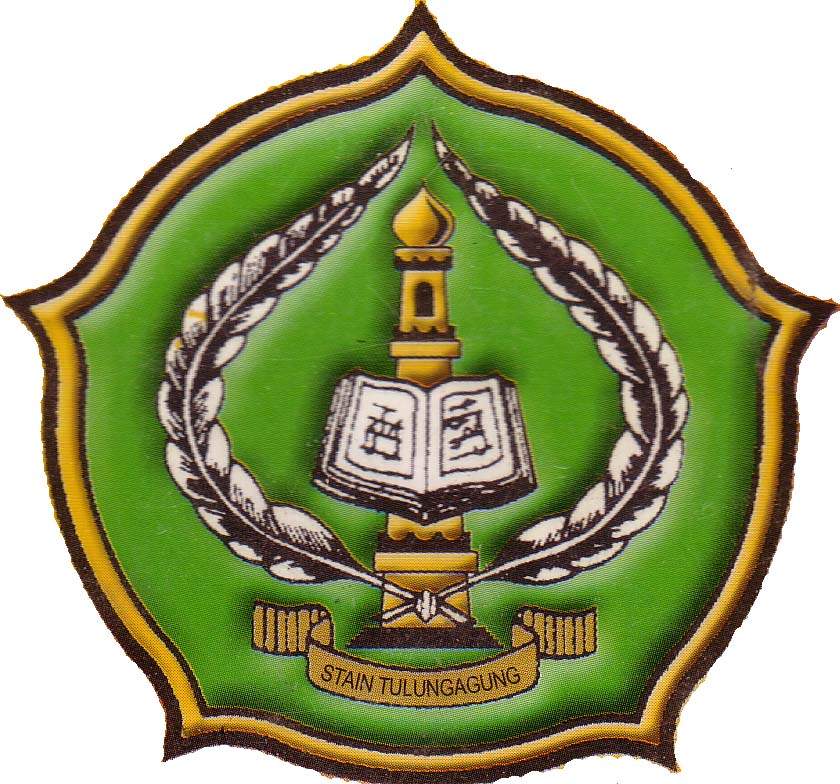 OlehLULUK ADHA ZUHAIRININIM. 3216073121PROGRAM STUDI PENDIDIKAN AGAMA ISLAMJURUSAN TARBIYAHSEKOLAH TINGGI AGAMA ISLAM NEGERI(STAIN) TULUNGAGUNG2 0 1 0PENGARUH PENGGUNAAN MODUL TERHADAP PRESTASI BELAJAR SISWA KELAS VIII PADA MATA PELAJARAN AL-QUR'AN HADITS DI MTsN PULOSARI NGUNUT TULUNGAGUNG TAHUN AJARAN 2009/2010SKRIPSIDiajukan KepadaSekolah Tinggi Agama Islam Negeri (STAIN) Tulungagung untuk memenuhi salah satu persyaratan dalam menyelesaikan Program Sarjana Strata Satu Ilmu Pendidikan IslamOlehLULUK ADHA ZUHAIRININIM. 3216073121PROGRAM STUDI PENDIDIKAN AGAMA ISLAMJURUSAN TARBIYAHSEKOLAH TINGGI AGAMA ISLAM NEGERI(STAIN) TULUNGAGUNG Agustus 2010PERSETUJUAN PEMBIMBINGSkripsi dengan judul “Pengaruh Penggunaan Modul terhadap Prestasi Belajar Siswa Kelas VIII pada Mata Pelajaran Al-Qur'an Hadits di MTsN Pulosari Ngunut Tulungagung Tahun Ajaran 2009/2010” yang ditulis oleh Luluk Adha Zuhairini ini telah diperiksa dan disetujui untuk diujikan.Tulungagung, 29 Juli 2010PembimbingDr. H. Akhyak, M.AgNIP. 150 321 644PENGESAHANSkripsi dengan judul “Pengaruh Penggunaan Modul terhadap Prestasi Belajar Siswa Kelas VIII pada Mata Pelajaran Al-Qur'an Hadits di MTsN Pulosari Ngunut Tulungagung Tahun Ajaran 2009/2010” yang ditulis oleh Luluk Adha Zuhairini ini telah dipertahankan di depan Dewan Penguji Skripsi Sekolah Tinggi Agama Islam Negeri (STAIN) Tulungagung pada hari Selasa, tanggal 10 Agustus 2010, dan dapat diterima sebagai salah satu persyaratan untuk menyelesaikan Program Sarjana Strata Satu Jurusan Tarbiyah. MOTTOArtinya; “Bacalah dengan (menyebut) nama Tuhanmu yang Menciptakan. Dia telah menciptakan, manusia dari segumpal darah. Bacalah, Dan Tuhanmulah yang Maha pemurah. yang mengajar (manusia) dengan perantaran kalam[1589]. Dia mengajar kepada manusia apa yang tidak diketahuiny[1589]. Maksudnya: Allah mengajar manusia dengan perantaraan tulis baca”.(Al-Alaq;1-5).PERSEMBAHANUntuk Bapak dan ibuku yang selalu membimbing, memberiku kasih sayang dan selalu mendo’akanku selama ini.Untuk Kakak-kakakku dan keponakanku yang telah menemaniku dan membantuku dalam menyelesikan skripsi ini.Untuk seseorang yang selalu kucintai dan kusayangi yang selalu melimpahkan kasih sayang, perhatian, dan selalu menjadi motivasi untuk menatap masa depan.Untuk Teman-temanku (tina, sinto, piyek, upit, antol,tutut, mb ima, v3, bulan, genjreng, lauro, iying, rokimin, lalang, ulum n si pooh) yang selalu berbagi dalam suka maupun duka.Teman-temanku PAI-Transfer yang aku sayangi yang telah berbagi cerita dan canda tawa dalam kebersamaan yang tidak akan pernah aku lupakan.Almamaterku STAIN Tulungagung yang aku banggakan.KATA PENGANTARDengan mengucapkan Syukur Alhamdulillah Kehadirat Allah SWT, yang telah melimpahkan Karunia, Taufiq dan Hidayah-Nya. Shalawat serta salam selalu terlimpahkan kepada Rasulullah SAW, sehingga peneliti dapat menyelesaikan skripsi dengan judul “Pengaruh Penggunaan Modul terhadap Prestasi Belajar Siswa Kelas VIII pada Mata Pelajaran Al-Qur'an Hadits di MTsN Pulosari Ngunut Tulungagung Tahun Ajaran 2009/2010”.Meskipun skripsi ini peneliti susun dengan segenap kemampuan yang ada, namun peneliti menyadari bahwa penyusunan skripsi ini masih jauh dari sempurna. Hal ini dikarenakan adanya keterbatasan kemampuan dan pengetahuan peneliti.Dalam penyusunan skripsi ini peneliti telah mendapat bantuan dari banyak pihak, melalui kesempatan yang banyak ini peneliti mengucapkan banyak terima kasih kepada :Bapak Dr. Maftukhin, M.Ag, selaku ketua STAIN TulungagungBapak Drs. Nur Effendi, M.Ag., selaku Ketua Jurusan Tarbiyah STAIN Tulungagung.Ibu Dr. Hj. Binti Maunah, M.Pd.I., selaku Ketua Program Studi Pendidikan Agama Islam STAIN Tulungagung.Bapak Dr. Akhyak, M.Ag., selaku dosen pembimbing yang telah bersedia meluangkan waktunya untuk membimbing peneliti sehingga penyusunan skripsi ini dapat terselesaikan.Para Dosen STAIN Tulungagung khususnya Jurusan Tarbiyah Program Studi Pendidikan Agama Islam yang telah membekali dengan pengetahuan serta wawasan yang cukup kepada peneliti sehingga mampu menyelesaikan kegiatan akademik sampai penyusunan skripsi ini sebagai tugas akhir akademik.Semua pihak yang tidak dapat disebutkan satu persatu, atas segala bantuannya baik secara langsung maupun tidak langsung demi terselesaikannya penelitian ini.Semoga Tuhan Yang Maha Esa senantiasa menuntun kita kejalan yang diridhoi. Akhir kata, peneliti berharap semoga hasil penelitian yang tertuang dalam skripsi ini dapat bermanfaat bagi diri peneliti khususnya dan pembaca pada umumnya Tulungagung, 18 Juli 2010PenelitiLuluk Adha ZuhairiniDAFTAR ISIHALAMAN SAMPUL 	.	iHALAMAN PENGAJUAN		iiHALAMAN PERSETUJUAN		iiiHALAMAN PENGESAHAN		ivHALAMAN PERSEMBAHAN		vHALAMAN MOTTO		viKATA PENGANTAR		viiDAFTAR ISI		ixDAFTAR TABEL		xiiiDAFTAR BAGAN		xivDAFTAR LAMPIRAN		xvABSTRAK		xviBAB I		PENDAHULUANLatar Belakang Masalah 		1 Rumusan Masalah 		8Tujuan Pembahasan		9Kegunaan Penelitian		9Penegasan Istilah		10Hipotesis Penelitian 	  11Sistematika Pembahasan		13BAB II		LANDASAN TEORITinjauan Tentang Modul		16Pengertian Modul		16Karakteristik Pengajaran Modul		17Tujuan Pembelejran Modul		21Komponen Pembelajaran Modul 	  23Kedudukan Modul dalam Keseluruhan Kurikulum   		30Tinjauan Tentang Prestasi Belajar		33Pengertian Prestasi Belajarar		33Faktor-faktor Yang Mempengaruhi Prestasi Belajar		35Tinjauan Tentang Al-Qur’an Hadits 	 50Pengaruh Penggunaan Modul Terhadap Prestasi Belajar Mata pelajaran Al-Qur’an Hadits 		 53Pengaruh Penggunaan Modul Terhadap Prestasi Belajar Siswa dalam Membaca Mata pelajaran Al-Qur’an Hadits 		53Pengaruh Penggunaan Modul Terhadap Prestasi Belajar Siswa dalam Menulis Mata pelajaran Al-Qur’an Hadits		55Pengaruh Penggunaan Modul Terhadap Prestasi Belajar  Siswa dalam Menghafal Mata pelajaran Al-Qur’an Hadits		57BAB III		METODE PENELITIANPendekatan dan Jenis Penelitian		59Populasi, Sampling dan Sampel Penelitian		60Sumber Data dan Variabel Peneliian 	  63Metode dan Instrumen Pengumpulan Data		65Metode pengumpulan Data		65Instrumen Pengumpulan Data		68Teknik Analisis Data		69Pengelolaan Data 	  69Analisis Data 	  71BAB IV		LAPORAN HASIL PENELITIANDeskripsi Singkat Lokasi Penelitian		73Sejarah Singkat Berdirinya MTsN Pulosari		73Struktur Organisasi MTsN Pulosari		74Letak Madrasah 		75Visi, Misi dan Tujuan MTsN Pulosari 	  76Jumlah Siswa MTsN Pulosari, Ngunut Tulungagung 	  77Daftar Guru dan Karyawan MTsN Pulosari	  77Sarana dan Prasarana	  79Penyajian Data dan Analisis Data 	  80Penyajian Data 	  80Analisis Data 		83Diskusi Pembahasan Hasil Penelitian		99BAB V		PENUTUPKesimpulan 		100Saran-Saran 		101DAFTAR RUJUKANLAMPIRAN-LAMPIRANDAFTAR TABELTabel 3.1 Penentuan Jumlah Sampel dari Populasi 	 	81Tabel 3.2 Skor Skala Pengukuran Instrumen Angket 	 	87Tabel 3.3 Kisi-Kisi Penyusunan Angket 		88Tabel 4.1 Keadaan Guru dan Karyawan MTsN Pulosari 		97Tabel 4.2 Keadaan Siswa MTsN Pulosari 		98Tabel 4.3 Sarana dan Prasarana 		98Tabel 4.4 Hasil Distribusi Klas Interval, Frekuensi dan ProsentaseLayanan Bimbingan Belajar di MTsN Pulosari 		102Tabel 4.5 Hasil Distribusi Klas Interval, Frekuensi dan ProsentaseLayanan Bimbingan Karir di MTsN Pulosari 		104Tabel 4.6 Hasil Distribusi Klas Interval, Frekuensi dan ProsentaseLayanan Bimbingan Pribadi-Sosial di MTsN Pulosari 		106Tabel 4.7 Hasil Distribusi Klas Interval, Frekuensi dan ProsentaseMotivasi Belajar Siswa di MTsN Pulosari 		109Tabel 4.8 Hasil Angket Tentang Pelayanan Bimbingan Belajar 		111Tabel 4.9 Hasil Angket Tentang Pelayanan Bimbingan Karir 		114Tabel 4.10 Hasil Angket Tentang Pelayanan Bimbingan Pribadi-Sosial 		117Tabel 4.11 Hasil Angket Tentang Motivasi Belajar Siswa 		120Tabel 4.12 Rekapitulasi Hasil Pengujian Analisis Regresi		123DAFTAR BAGANBagan 4.1 Struktur Organisasi MTsN Pulosari Ngunut 	82DAFTAR LAMPIRANPedoman Angket(Kuesioner)Pedoman ObservasiPedoman DokumentasiPedoman InterviewDaftar RespondenSurat Pernyataan Keaslian TulisanBiodata PenelitiSurat Bimbingan PenelitianSurat Ijin Penelitian Surat Keterangan Hasil PenelitianKartu BimbinganDewan Penguji SkripsiDewan Penguji SkripsiKetua,Dr. Abad Badruzaman, L.c.M.Ag NIP. 19730804 200012 1002 Sekretaris,Drs. Asrop Syafi’i, M.AgNIP. 19690918 200003 1 002Penguji Utama. DR. Iffatin Nur, M. Ag                           NIP. 19730111 199903 2 001nj. 150 327 297Penguji Utama. DR. Iffatin Nur, M. Ag                           NIP. 19730111 199903 2 001nj. 150 327 297Tulungagung, 10 Agustus 2010Tulungagung, 10 Agustus 2010Mengesahkan, Sekolah Tinggi Agama Islam Negeri (STAIN) TulungagungKetua,Dr. Maftukhin, M.AgNIP. 19670717 200003 1 002Mengesahkan, Sekolah Tinggi Agama Islam Negeri (STAIN) TulungagungKetua,Dr. Maftukhin, M.AgNIP. 19670717 200003 1 002